Seminar Nasional FKM Unair: Great Body, Great Mind: The Magic Relationship You Need To Know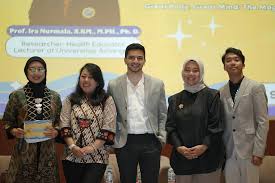 Pada hari Minggu, tanggal 12 November 2023, FKM Unair menyelenggarakan Seminar Nasional untuk memperingati hari kesehatan nasional. Acara dilaksanakan secara online melalui zoom meeting dan offline di Auditorium Ternate, ASEEC Tower, Universitas Airlangga. Seminar kali ini  mengusung tema “Great Body, Great Mind: The Magic Relationship You Need To Know”. Sebagai ketua pelaksana, Dimas Fizan memberikan sambutan dan menjelaskan tujuan dari kegiatan seminar tersebut. Ia berharap walaupun terselenggara secara hybrid, para peserta seminar dapat memanfaatkan forum yang ada. Dimas mengungkapkan, “tema yang diambil dalam seminar ini menerminkan hubungan kesehatan mental dan fisiologi manusia yang tidak dapat terpisahkan”. Seminar tersebut menghadirkan dokter sekaligus influencer dalam bidang kesehatan yaitu Dr Farhan Zubedi dan peneliti bidang kesehatan Prof Ira Nurmala S KM Ph Phd. Dr Farhan merupakan konten creator dalam bidang kesehatan pada platform Tiktok, yang membuka obrolan dengan menyampaikan perubahan tren penyakit pada generasi muda. Ia memberikan materi tentang permasalahan kesehatan mental yang sering menyerang anak muda terutama mahasiswa. Ia menekankan kembali pentingnya olahraga fisik yang bermanfaat untuk merangsang otak agar tidak cepat mengalami stress. Seminar kesehatan nasional ini diharapkan dapat memberikan kontribusi positif dalam  meningkatkan kesadaran akan pentingnya menjaga kesehatan terutama di kalangan mahasiswa. Salah satu caranya yaitu dengan rajin berolahraga. Kontak Media : Gita Novita Ramdanigitanvtrr34@gmail.com (08987952091)